جامعة سطيف 2 محمد لمين دبــــــــــــــــــــــــــاغين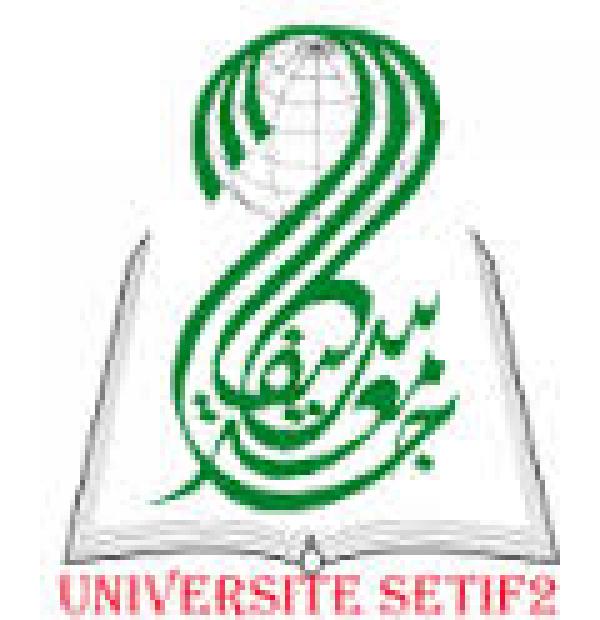 كلية العلوم الانسانية و الاجتماعية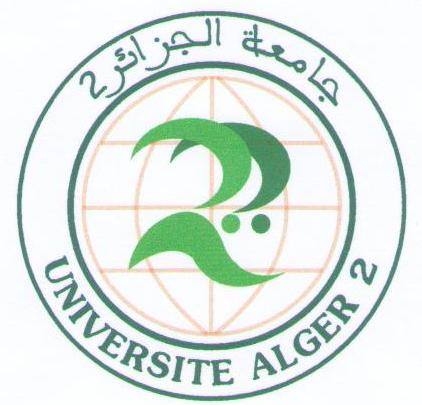 قسم: التاريخ و الاثار التخصص: آثــــــــــــار السنة: الثالثة.                               مدة الامتحان: ساعة ونصفنص السؤال:يرى معظم الباحثين في التراث و الآثار أنّ كلا من علم الآثار و علم ما قبل التاريخ يبحثان في موضوع واحد يتمثل في إعادة تشكيل وتصور حياة الإنسان منذ نشأته، إلا أنّ الثاني ينفرد عن الأول من حيث منهجية البحث، فإذا كان علم الآثار يعتمد أساسا على النصوص الكتابية لتدعيم وتصحيح التاريخ بشواهد مادية فإن علم ما قبل التاريخ يستند على عدة علوم مساعدة مثل الجيولوجيا، علم المستحثات (الإنسانية والحيوانية) وعلم النبات القديم والجيومورفولوجيا، وكذا العلوم الفيزيائية فيما يتعلق بتأريخ الشواهد المادية لوضعها ضمن إطار كرونولوجي لحضارات ما قبل التاريخ. حلل هذه الفكرة معتمدا على العناصر التالية:-         مقدمة.-         مفهوم علم آثار ما قبل التاريخ.-         اقتراح علوم مساعدة أخرى جديدة لعلم ما قبل التاريخ.-        أعطي العلاقة أو النتيجة ألتي يمكن أن تقدمها هذه العلوم لتفسير غموض ما قبل التاريخ في شمال إفريقيا             خاصة من ناحية التأريخ.  -         الخاتمة.ملاحظةقم بتحميل الملف و الإجابة على السؤال و أعد إرساله.تكون الإجابة عن هذا التقييم من خلال استعمال الملفWord المرفق والإجابة لا تتعدى صفحة واحدة.استعن في إجابتك بالمقال المرفق.بـــالـــتـــوفـــيـــق...............................................................................................................................................................................................................................................................................................................................................................................................................................................................................................................................................................................................................................................................................................................................................................................................................................................................................................................................................................................................................................................................................................................................................................................................................................................................................................................................................................................................................................................................................................................................................................................................................................................................................................................................................................................................................................................................................................................................................................................................................................................................................................................................................................................................................................................................................................................................................................................................................................................................................................................................................................................................................................................................................................................................................................................................................................................................................................................................................................................................................................................................................................................................................................................................................................................................................................................................................................................................................................................................................................................................................................................................................................................................................................................................................................................................................................................................................................................................................................................................................................................................................................................................................................................................................................................................................................................................................................................................................................................................................................................................................................................................................................................................................................................................................................................................................................................................................................................................................................................................................................................................................................................................................................................................................................................................................................................................................................................................................................................................................................................................................................................................................................................................................................................................................................................................................................................................................................................................................................................................................................................................................................................................................................................................................................................................................................................................................................................................................................................................................................................................................................................................................................................................................................................................................................................................................................................................................................................................................................................................................................................................................................................................................................................................................................................................................................................................................................................................................................................................................................................................................................................................................................................................الإمضاءالاسم واللقب:...........................رقم التسجيل:............................الفوج:....................................إمضاء الطالب (ة):....................الأستاذ / سيتواح بدرالدينالعلامــــــــةالملاحظــــة الاسم واللقب:...........................رقم التسجيل:............................الفوج:....................................إمضاء الطالب (ة):....................نشاط تقييم الطالب في محور مفهوم ما قبل التاريخ في شمال إفريقيا